Формирование элементарных математических представлений.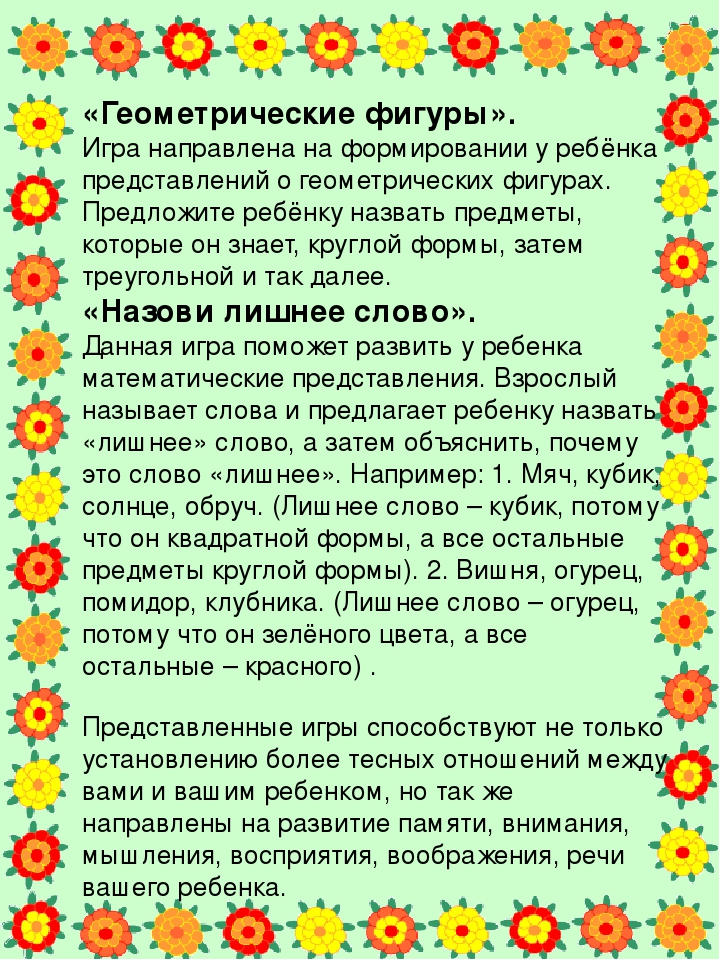 